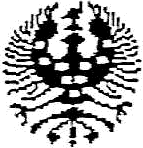 Região Autónoma dos AçoresSecretaria Regional da Educação e dos Assuntos CulturaisDireção Regional dos Assuntos Culturais Biblioteca Pública e Arquivo Regional João José da GraçaNOTA BIOGRÁFICAMaria de Fátima Freitas Baptista (Horta, 1944) fez os seus estudos liceais no Liceu Nacional da Horta.
Cursou Filologia Românica na Faculdade de Letras da Universidade de Coimbra. Tendo concluído a licenciatura em 1966, no mesmo ano ingressou no magistério, onde lecionou durante um ano na Escola Preparatória da Horta, de onde passou para o Liceu Nacional da Horta.
Realizou o estágio pedagógico em Coimbra, no Liceu Normal D. João III, e regressou à Horta em 1973, onde passou a integrar o quadro docente do Liceu Nacional da Horta. Ali pertenceu ao primeiro Conselho Diretivo, foi Presidente do Conselho Diretivo, orientadora de estágio e desempenhou vários cargos pedagógicos ao longo de sua carreira.